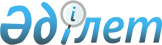 Отырар ауданының мәслихатының 2021 жылғы 30 желтоқсандағы № 12/67-VII "2022-2024 жылдарға арналған ауылдық округтердің бюджеттері туралы" шешіміне өзгерістер енгізу туралы
					
			Мерзімі біткен
			
			
		
					Түркістан облысы Отырар аудандық мәслихатының 2022 жылғы 24 қарашадағы № 22/122-VII шешiмi. Мерзімі өткендіктен қолданыс тоқтатылды
      Отырар ауданының мәслихаты ШЕШТІ:
      1. Отырар ауданының мәслихатының 2021 жылғы 30 желтоқсандағы № 12/67-VII "2022-2024 жылдарға арналған ауылдық округтердің бюджеттері туралы" шешіміне келесі өзгерістер енгізілсін:
      1-тармақ жаңа редакцияда жазылсын:
      1. Қарақоңыр ауыл округінің 2022-2024 жылдарға арналған бюджеті 1, 2 және 3-қосымшаларға сәйкес, оның ішінде 2022 жылға мынадай көлемде бекітілсін:
      1) кiрiстер – 52116 мың теңге:
      салықтық түсiмдер – 3941 мың теңге;
      салықтық емес түсiмдер – 662 мың теңге;
      негiзгi капиталды сатудан түсетiн түсiмдер – 0;
      трансферттер түсiмi – 47 513 мың теңге;
      2) шығындар – 52 739 мың теңге;
      3) таза бюджеттiк кредиттеу – 0:
      бюджеттік кредиттер – 0;
      бюджеттік кредиттерді өтеу – 0; 
      4) қаржы активтерімен жасалатын операциялар бойынша сальдо – 0:
      қаржы активтерін сатып алу – 0;
      мемлекеттің қаржы активтерін сатудан түсетін түсімдер – 0;
      5) бюджет тапшылығы (профициті) – 0;
      6) бюджет тапшылығын қаржыландыру (профицитін пайдалану) – 0;
      қарыздар түсімі – 0;
      қарыздарды өтеу – 0;
      бюджет қаражатының пайдаланылатын қалдықтары – 623 мың теңге.
      3-тармақ жаңа редакцияда жазылсын:
      3. Көксарай ауыл округінің 2022-2024 жылдарға арналған бюджеті 7, 8 және 9-қосымшаларға сәйкес, оның ішінде 2022 жылға мынадай көлемде бекітілсін:
      1) кiрiстер – 67755 мың теңге:
      салықтық түсiмдер – 9352 мың теңге;
      салықтық емес түсiмдер – 14 мың теңге;
      негiзгi капиталды сатудан түсетiн түсiмдер – 176 мың теңге;
      трансферттер түсiмi – 58213 мың теңге;
      2) шығындар – 68933 мың теңге;
      3) таза бюджеттiк кредиттеу – 0:
      бюджеттік кредиттер – 0;
      бюджеттік кредиттерді өтеу – 0; 
      4) қаржы активтерімен жасалатын операциялар бойынша сальдо – 0:
      қаржы активтерін сатып алу – 0;
      мемлекеттің қаржы активтерін сатудан түсетін түсімдер – 0;
      5) бюджет тапшылығы (профициті) – 0;
      6) бюджет тапшылығын қаржыландыру (профицитін пайдалану) – 0;
      қарыздар түсімі – 0;
      қарыздарды өтеу – 0;
      бюджет қаражатының пайдаланылатын қалдықтары – 1178 мың теңге.
      4-тармақ жаңа редакцияда жазылсын:
      4. Балтакөл ауыл округінің 2022-2024 жылдарға арналған бюджеті 10, 11 және 12-қосымшаларға сәйкес, оның ішінде 2022 жылға мынадай көлемде бекітілсін:
      1) кiрiстер – 58166 мың теңге:
      салықтық түсiмдер – 8239 мың теңге;
      салықтық емес түсiмдер – 12 мың теңге;
      негiзгi капиталды сатудан түсетiн түсiмдер – 0;
      трансферттер түсiмi – 49 915 мың теңге;
      2) шығындар – 58 744 мың теңге;
      3) таза бюджеттiк кредиттеу – 0:
      бюджеттік кредиттер – 0;
      бюджеттік кредиттерді өтеу – 0; 
      4) қаржы активтерімен жасалатын операциялар бойынша сальдо – 0:
      қаржы активтерін сатып алу – 0;
      мемлекеттің қаржы активтерін сатудан түсетін түсімдер – 0;
      5) бюджет тапшылығы (профициті) – 0;
      6) бюджет тапшылығын қаржыландыру (профицитін пайдалану) – 0;
      қарыздар түсімі – 0;
      қарыздарды өтеу – 0;
      бюджет қаражатының пайдаланылатын қалдықтары – 578 мың теңге.
      5-тармақ жаңа редакцияда жазылсын:
      5. Талапты ауыл округінің 2022-2024 жылдарға арналған бюджеті 13, 14 және 15-қосымшаларға сәйкес, оның ішінде 2022 жылға мынадай көлемде бекітілсін:
      1) кiрiстер – 66 657 мың теңге:
      салықтық түсiмдер – 7417 мың теңге;
      салықтық емес түсiмдер – 126 мың теңге;
      негiзгi капиталды сатудан түсетiн түсiмдер – 347 мың теңге;
      трансферттер түсiмi – 58 767 мың теңге;
      2) шығындар – 68 298 мың теңге;
      3) таза бюджеттiк кредиттеу – 0:
      бюджеттік кредиттер – 0;
      бюджеттік кредиттерді өтеу – 0; 
      4) қаржы активтерімен жасалатын операциялар бойынша сальдо – 0:
      қаржы активтерін сатып алу – 0;
      мемлекеттің қаржы активтерін сатудан түсетін түсімдер – 0;
      5) бюджет тапшылығы (профициті) – 0;
      6) бюджет тапшылығын қаржыландыру (профицитін пайдалану) – 0;
      қарыздар түсімі – 0;
      қарыздарды өтеу – 0;
      бюджет қаражатының пайдаланылатын қалдықтары – 1641 мың теңге.
      6-тармақ жаңа редакцияда жазылсын:
      6. Шілік ауыл округінің 2022-2024 жылдарға арналған бюджеті 16, 17 және 18-қосымшаларға сәйкес, оның ішінде 2022 жылға мынадай көлемде бекітілсін:
      1) кiрiстер – 70 509 мың теңге:
      салықтық түсiмдер – 9 978 мың теңге;
      салықтық емес түсiмдер – 12 мың теңге;
      негiзгi капиталды сатудан түсетiн түсiмдер – 184 мың теңге;
      трансферттер түсiмi – 60 335 мың теңге;
      2) шығындар – 71 276 мың теңге;
      3) таза бюджеттiк кредиттеу – 0:
      бюджеттік кредиттер – 0;
      бюджеттік кредиттерді өтеу – 0; 
      4) қаржы активтерімен жасалатын операциялар бойынша сальдо – 0:
      қаржы активтерін сатып алу – 0;
      мемлекеттің қаржы активтерін сатудан түсетін түсімдер – 0;
      5) бюджет тапшылығы (профициті) – 0;
      6) бюджет тапшылығын қаржыландыру (профицитін пайдалану) – 0;
      қарыздар түсімі – 0;
      қарыздарды өтеу – 0;
      бюджет қаражатының пайдаланылатын қалдықтары – 767 мың теңге.
      7-тармақ жаңа редакцияда жазылсын:
      7. Шәуілдір ауыл округінің 2022-2024 жылдарға арналған бюджеті 19, 20 және 21-қосымшаларға сәйкес, оның ішінде 2022 жылға мынадай көлемде бекітілсін:
      1) кiрiстер – 95555 мың теңге:
      салықтық түсiмдер – 22135 мың теңге;
      салықтық емес түсiмдер – 17 мың теңге;
      негiзгi капиталды сатудан түсетiн түсiмдер – 3185 мың теңге;
      трансферттер түсiмi – 70 218 мың теңге;
      2) шығындар – 97 107 мың теңге;
      3) таза бюджеттiк кредиттеу – 0:
      бюджеттік кредиттер – 0;
      бюджеттік кредиттерді өтеу – 0; 
      4) қаржы активтерімен жасалатын операциялар бойынша сальдо – 0:
      қаржы активтерін сатып алу – 0;
      мемлекеттің қаржы активтерін сатудан түсетін түсімдер – 0;
      5) бюджет тапшылығы (профициті) – 0;
      6) бюджет тапшылығын қаржыландыру (профицитін пайдалану) – 0;
      қарыздар түсімі – 0;
      қарыздарды өтеу – 0;
      бюджет қаражатының пайдаланылатын қалдықтары – 1552 мың теңге.
      8-тармақ жаңа редакцияда жазылсын:
      8. Темір ауыл округінің 2022-2024 жылдарға арналған бюджеті 22, 23 және 24-қосымшаларға сәйкес, оның ішінде 2022 жылға мынадай көлемде бекітілсін:
      1) кiрiстер – 62161 мың теңге:
      салықтық түсiмдер – 9 625 мың теңге;
      салықтық емес түсiмдер – 12 мың теңге;
      негiзгi капиталды сатудан түсетiн түсiмдер – 234 мың теңге;
      трансферттер түсiмi – 52 290 мың теңге;
      2) шығындар – 63347 мың теңге;
      3) таза бюджеттiк кредиттеу – 0:
      бюджеттік кредиттер – 0;
      бюджеттік кредиттерді өтеу – 0; 
      4) қаржы активтерімен жасалатын операциялар бойынша сальдо – 0:
      қаржы активтерін сатып алу – 0;
      мемлекеттің қаржы активтерін сатудан түсетін түсімдер – 0;
      5) бюджет тапшылығы (профициті) – 0;
      6) бюджет тапшылығын қаржыландыру (профицитін пайдалану) – 0;
      қарыздар түсімі – 0;
      қарыздарды өтеу – 0;
      бюджет қаражатының пайдаланылатын қалдықтары – 1186 мың теңге.
      9-тармақ жаңа редакцияда жазылсын:
      9. Маяқұм ауыл округінің 2022-2024 жылдарға арналған бюджеті 25, 26 және 27-қосымшаларға сәйкес, оның ішінде 2022 жылға мынадай көлемде бекітілсін:
      1) кiрiстер – 58 980 мың теңге:
      салықтық түсiмдер – 9 672 мың теңге;
      салықтық емес түсiмдер – 182 мың теңге;
      негiзгi капиталды сатудан түсетiн түсiмдер – 0;
      трансферттер түсiмi – 49 126 мың теңге;
      2) шығындар – 59 994 мың теңге;
      3) таза бюджеттiк кредиттеу – 0:
      бюджеттік кредиттер – 0;
      бюджеттік кредиттерді өтеу – 0; 
      4) қаржы активтерімен жасалатын операциялар бойынша сальдо – 0:
      қаржы активтерін сатып алу – 0;
      мемлекеттің қаржы активтерін сатудан түсетін түсімдер – 0;
      5) бюджет тапшылығы (профициті) – 0;
      6) бюджет тапшылығын қаржыландыру (профицитін пайдалану) – 0;
      қарыздар түсімі – 0;
      қарыздарды өтеу – 0;
      бюджет қаражатының пайдаланылатын қалдықтары – 964 мың теңге.
      10-тармақ жаңа редакцияда жазылсын:
      10. Отырар ауыл округінің 2022-2024 жылдарға арналған бюджеті 28, 29 және 30-қосымшаларға сәйкес, оның ішінде 2022 жылға мынадай көлемде бекітілсін:
      1) кiрiстер – 62 652 мың теңге:
      салықтық түсiмдер – 10 355 мың теңге;
      салықтық емес түсiмдер – 12 мың теңге;
      негiзгi капиталды сатудан түсетiн түсiмдер – 2 457 мың теңге;
      трансферттер түсiмi – 49828 мың теңге;
      2) шығындар – 64 385 мың теңге;
      3) таза бюджеттiк кредиттеу – 0:
      бюджеттік кредиттер – 0;
      бюджеттік кредиттерді өтеу – 0; 
      4) қаржы активтерімен жасалатын операциялар бойынша сальдо – 0:
      қаржы активтерін сатып алу – 0;
      мемлекеттің қаржы активтерін сатудан түсетін түсімдер – 0;
      5) бюджет тапшылығы (профициті) – 0;
      6) бюджет тапшылығын қаржыландыру (профицитін пайдалану) – 0;
      қарыздар түсімі – 0;
      қарыздарды өтеу – 0;
      бюджет қаражатының пайдаланылатын қалдықтары – 1733 мың теңге.
      11-тармақ жаңа редакцияда жазылсын:
      11. Ақтөбе ауыл округінің 2022-2024 жылдарға арналған бюджеті 31, 32 және 33-қосымшаларға сәйкес, оның ішінде 2022 жылға мынадай көлемде бекітілсін:
      1) кiрiстер – 43 503 мың теңге:
      салықтық түсiмдер – 3649 мың теңге;
      салықтық емес түсiмдер – 12 мың теңге;
      негiзгi капиталды сатудан түсетiн түсiмдер – 2 мың теңге;
      трансферттер түсiмi – 39 840 мың теңге;
      2) шығындар – 43 660 мың теңге;
      3) таза бюджеттiк кредиттеу – 0:
      бюджеттік кредиттер – 0;
      бюджеттік кредиттерді өтеу – 0; 
      4) қаржы активтерімен жасалатын операциялар бойынша сальдо – 0:
      қаржы активтерін сатып алу – 0;
      мемлекеттің қаржы активтерін сатудан түсетін түсімдер – 0;
      5) бюджет тапшылығы (профициті) – 0;
      6) бюджет тапшылығын қаржыландыру (профицитін пайдалану) – 0;
      қарыздар түсімі – 0;
      қарыздарды өтеу – 0;
      бюджет қаражатының пайдаланылатын қалдықтары – 157 мың теңге.
      12-тармақ жаңа редакцияда жазылсын:
      12. Қоғам ауыл округінің 2022-2024 жылдарға арналған бюджеті 34, 35 және 36-қосымшаларға сәйкес, оның ішінде 2022 жылға мынадай көлемде бекітілсін:
      1) кiрiстер – 67744 мың теңге:
      салықтық түсiмдер – 8 794 мың теңге;
      салықтық емес түсiмдер – 12 мың теңге;
      негiзгi капиталды сатудан түсетiн түсiмдер – 260 мың теңге;
      трансферттер түсiмi – 58 678 мың теңге;
      2) шығындар – 69 345 мың теңге;
      3) таза бюджеттiк кредиттеу – 0:
      бюджеттік кредиттер – 0;
      бюджеттік кредиттерді өтеу – 0; 
      4) қаржы активтерімен жасалатын операциялар бойынша сальдо – 0:
      қаржы активтерін сатып алу – 0;
      мемлекеттің қаржы активтерін сатудан түсетін түсімдер – 0;
      5) бюджет тапшылығы (профициті) – 0;
      6) бюджет тапшылығын қаржыландыру (профицитін пайдалану) – 0;
      қарыздар түсімі – 0;
      қарыздарды өтеу – 0;
      бюджет қаражатының пайдаланылатын қалдықтары – 1601 мың теңге.
      13-тармақ жаңа редакцияда жазылсын:
      13. Қарғалы ауыл округінің 2022-2024 жылдарға арналған бюджеті 37, 38 және 39-қосымшаларға сәйкес, оның ішінде 2022 жылға мынадай көлемде бекітілсін:
      1) кiрiстер – 45970 мың теңге:
      салықтық түсiмдер – 4 504 мың теңге;
      салықтық емес түсiмдер – 12 мың теңге;
      негiзгi капиталды сатудан түсетiн түсiмдер – 15 мың теңге;
      трансферттер түсiмi – 41439 мың теңге;
      2) шығындар – 46 464 мың теңге;
      3) таза бюджеттiк кредиттеу – 0:
      бюджеттік кредиттер – 0;
      бюджеттік кредиттерді өтеу – 0; 
      4) қаржы активтерімен жасалатын операциялар бойынша сальдо – 0:
      қаржы активтерін сатып алу – 0;
      мемлекеттің қаржы активтерін сатудан түсетін түсімдер – 0;
      5) бюджет тапшылығы (профициті) – 0;
      6) бюджет тапшылығын қаржыландыру (профицитін пайдалану) – 0;
      қарыздар түсімі – 0;
      қарыздарды өтеу – 0;
      бюджет қаражатының пайдаланылатын қалдықтары – 494 мың теңге.
      Көрсетілген шешімнің 1, 7, 10, 13, 16, 19, 22, 25, 28, 31, 34, 37 – қосымшалары осы шешімінің 1, 3, 4, 5, 6, 7, 8, 9, 10, 11, 12, 13 – қосымшаларына сәйкес жаңа редакцияда жазылсын.
      2. Осы шешім 2022 жылдың 1 қаңтарынан бастап қолданысқа енгізіледі. Қарақоңыр ауыл округінің 2022 жылға арналған бюджеті Көксарай ауыл округінің 2022 жылға арналған бюджеті Балтакөл ауыл округінің 2022 жылға арналған бюджеті Талапты ауыл округінің 2022 жылға арналған бюджеті Шілік ауыл округінің 2022 жылға арналған бюджеті Шәуілдір ауыл округінің 2022 жылға арналған бюджеті Темір ауыл округінің 2022 жылға арналған бюджеті Маяқұм ауыл округінің 2022 жылға арналған бюджеті Отырар ауыл округінің 2022 жылға арналған бюджеті Ақтөбе ауыл округінің 2022 жылға арналған бюджеті Қоғам ауыл округінің 2022 жылға арналған бюджеті Қарғалы ауыл округінің 2022 жылға арналған бюджеті
					© 2012. Қазақстан Республикасы Әділет министрлігінің «Қазақстан Республикасының Заңнама және құқықтық ақпарат институты» ШЖҚ РМК
				
      Отырар ауданының мәслихатының хатшысы

М. Манапов
Отырар ауданының
мәслихатының 2022 жылғы
24 қарашадағы № 22/122-VII
шешіміне 1 қосымшаОтырар ауданының
мәслихатының 2021 жылғы
30 желтоқсандағы № 12/67-VII
шешіміне 1 қосымша
Санат Атауы
Санат Атауы
Санат Атауы
Санат Атауы
Санат Атауы
Сомасы, мың теңге
Сынып
Сынып
Сынып
Сынып
Сомасы, мың теңге
Кіші сыныбы
Кіші сыныбы
Кіші сыныбы
Сомасы, мың теңге
1
1
1
2
3
1. Кірістер
52 116
1
Салықтық түсімдер
3 941
04
Меншікке салынатын салықтар
3 801
1
Мүлікке салынатын салықтар
264
3
Жер салығы
16
4
Көлік құралдарына салынатын салық
3 521
05
Тауарларға, жұмыстарға және қызметтерге салынатын iшкi салықтар 
140
3
Жер учаскелерін пайдаланғаны үшін төлем 
140
2
Салықтық емес түсімдер
662
01
Мемлекеттік меншіктен түсетін кірістер
650
5
Мемлекет меншігіндегі мүлікті жалға беруден түсетін кірістер
650
06
Басқа да салықтық емес түсімдер
12
1
Басқа да салықтық емес түсімдер
12
3
Негізгі капиталды сатудан түсетін түсімдер
0
4
Трансферттер түсімі
47 513
02
Мемлекеттік басқарудың жоғары тұрған органдарынан түсетін трансферттер
47 513
3
Аудандардың (облыстық маңызы бар қаланың) бюджетінен трансферттер
47 513
Функционалдық топ Атауы
Функционалдық топ Атауы
Функционалдық топ Атауы
Функционалдық топ Атауы
Функционалдық топ Атауы
Сомасы, мың теңге
Кіші функция
Кіші функция
Кіші функция
Кіші функция
Сомасы, мың теңге
Бюджеттік бағдарламалардың әкімшісі
Бюджеттік бағдарламалардың әкімшісі
Бюджеттік бағдарламалардың әкімшісі
Сомасы, мың теңге
Бағдарлама
Бағдарлама
Сомасы, мың теңге
2.Шығындар
52 739
01
Жалпы сипаттағы мемлекеттiк қызметтер 
50 671
1
Мемлекеттiк басқарудың жалпы функцияларын орындайтын өкiлдi, атқарушы және басқа органдар
50 671
124
Аудандық маңызы бар қала, ауыл, кент, ауылдық округ әкімінің аппараты
50 671
001
Аудандық маңызы бар қала, ауыл, кент, ауылдық округ әкімінің қызметін қамтамасыз ету жөніндегі қызметтер
50 671
07
Тұрғын үй-коммуналдық шаруашылық
2 068
3
Елді-мекендерді көркейту
2 068
124
Аудандық маңызы бар қала, ауыл, кент, ауылдық округ әкімінің аппараты
2 068
008
Елді мекендердегі көшелерді жарықтандыру
1 518
009
Елді мекендердің санитариясын қамтамасыз ету
0
011
Елді мекендерді абаттандыру мен көгалдандыру
550
3. Таза бюджеттік кредиттеу
0
Бюджеттік кредиттер
0
Бюджеттік кредиттерді өтеу
0
4. Қаржы активтерімен операциялар бойынша сальдо
0
Қаржы активтерін сатып алу
0
Мемлекеттің қаржы активтерін сатудан түсетін түсімдер
0
5. Бюджет тапшылығы (профициті)
-623
6. Бюджет тапшылығын қаржыландыру (профицитін пайдалану)
623
Қарыздар түсімі
0
Қарыздарды өтеу
0
8
Бюджет қаражатының пайдаланылатын қалдықтары
623
01
Бюджет қаражаты қалдықтары
623
1
Бюджет қаражатының бос қалдықтары
623Отырар ауданының
мәслихатының 2022 жылғы
24 қарашадағы № 22/122-VII
шешіміне 3 қосымшаОтырар ауданының
мәслихатының 2021 жылғы
30 желтоқсандағы № 12/67-VII
шешіміне 7 қосымша
Санат Атауы
Санат Атауы
Санат Атауы
Санат Атауы
Санат Атауы
Сомасы, мың теңге
Сынып
Сынып
Сынып
Сынып
Сомасы, мың теңге
Кіші сыныбы
Кіші сыныбы
Кіші сыныбы
Сомасы, мың теңге
1
1
1
2
3
1. Кірістер
67755
1
Салықтық түсімдер
9352
04
Меншікке салынатын салықтар
8716
1
Мүлікке салынатын салықтар
520
3
Жер салығы
17
4
Көлік құралдарына салынатын салық
8179
05
Тауарларға, жұмыстарға және қызметтерге салынатын iшкi салықтар 
636
3
Жер учаскелерін пайдаланғаны үшін төлем 
636
2
Салықтық емес түсімдер
14
06
Басқа да салықтық емес түсімдер
14
1
Басқа да салықтық емес түсімдер
14
3
Негізгі капиталды сатудан түсетін түсімдер
176
03
Жердi және материалдық емес активтердi сату
176
1
Жерді сату
176
4
Трансферттер түсімі
58213
02
Мемлекеттік басқарудың жоғары тұрған органдарынан түсетін трансферттер
58213
3
Аудандардың (облыстық маңызы бар қаланың) бюджетінен трансферттер
58213
Функционалдық топ Атауы
Функционалдық топ Атауы
Функционалдық топ Атауы
Функционалдық топ Атауы
Функционалдық топ Атауы
Сомасы, мың теңге
Кіші функция
Кіші функция
Кіші функция
Кіші функция
Сомасы, мың теңге
Бюджеттік бағдарламалардың әкімшісі
Бюджеттік бағдарламалардың әкімшісі
Бюджеттік бағдарламалардың әкімшісі
Сомасы, мың теңге
Бағдарлама
Бағдарлама
Сомасы, мың теңге
2.Шығындар
68933
01
Жалпы сипаттағы мемлекеттiк қызметтер 
61 995
1
Мемлекеттiк басқарудың жалпы функцияларын орындайтын өкiлдi, атқарушы және басқа органдар
61 995
124
Аудандық маңызы бар қала, ауыл, кент, ауылдық округ әкімінің аппараты
61 995
001
Аудандық маңызы бар қала, ауыл, кент, ауылдық округ әкімінің қызметін қамтамасыз ету жөніндегі қызметтер
61 995
022
Мемлекеттік органның күрделі шығыстары
0
07
Тұрғын үй-коммуналдық шаруашылық
6 938
3
Елді-мекендерді көркейту
6 938
124
Аудандық маңызы бар қала, ауыл, кент, ауылдық округ әкімінің аппараты
6 938
008
Елді мекендердегі көшелерді жарықтандыру
5 909
009
Елді мекендердің санитариясын қамтамасыз ету
800
011
Елді мекендерді абаттандыру мен көгалдандыру
229
3. Таза бюджеттік кредиттеу
0
Бюджеттік кредиттер
0
Бюджеттік кредиттерді өтеу
0
4. Қаржы активтерімен операциялар бойынша сальдо
0
Қаржы активтерін сатып алу
0
Мемлекеттің қаржы активтерін сатудан түсетін түсімдер
0
5. Бюджет тапшылығы (профициті)
-1 178
6. Бюджет тапшылығын қаржыландыру (профицитін пайдалану)
1178
Қарыздар түсімі
0
Қарыздарды өтеу
0
8
Бюджет қаражатының пайдаланылатын қалдықтары
1178
01
Бюджет қаражаты қалдықтары
1178
1
Бюджет қаражатының бос қалдықтары
1178Отырар ауданының
мәслихатының 2022 жылғы
24 қарашадағы № 22/122-VII
шешіміне 4 қосымшаОтырар ауданының
мәслихатының 2021 жылғы
30 желтоқсандағы № 12/67-VII
шешіміне 10 қосымша
Санат Атауы
Санат Атауы
Санат Атауы
Санат Атауы
Санат Атауы
Сомасы, мың теңге
Сынып
Сынып
Сынып
Сынып
Сомасы, мың теңге
Кіші сыныбы
Кіші сыныбы
Кіші сыныбы
Сомасы, мың теңге
1
1
1
2
3
1. Кірістер
58166
1
Салықтық түсімдер
8239
04
Меншікке салынатын салықтар
8112
1
Мүлікке салынатын салықтар
399
3
Жер салығы
26
4
Көлік құралдарына салынатын салық
7687
05
Тауарларға, жұмыстарға және қызметтерге салынатын iшкi салықтар 
127
3
Жер учаскелерін пайдаланғаны үшін төлем 
127
2
Салықтық емес түсімдер
12
06
Басқа да салықтық емес түсімдер
12
1
Басқа да салықтық емес түсімдер
12
3
Негізгі капиталды сатудан түсетін түсімдер
0
4
Трансферттер түсімі
49915
02
Мемлекеттік басқарудың жоғары тұрған органдарынан түсетін трансферттер
49915
3
Аудандардың (облыстық маңызы бар қаланың) бюджетінен трансферттер
49915
Функционалдық топ Атауы
Функционалдық топ Атауы
Функционалдық топ Атауы
Функционалдық топ Атауы
Функционалдық топ Атауы
Сомасы, мың теңге
Кіші функция
Кіші функция
Кіші функция
Кіші функция
Сомасы, мың теңге
Бюджеттік бағдарламалардың әкімшісі
Бюджеттік бағдарламалардың әкімшісі
Бюджеттік бағдарламалардың әкімшісі
Сомасы, мың теңге
Бағдарлама
Бағдарлама
Сомасы, мың теңге
2.Шығындар
58744
01
Жалпы сипаттағы мемлекеттiк қызметтер 
50493
1
Мемлекеттiк басқарудың жалпы функцияларын орындайтын өкiлдi, атқарушы және басқа органдар
50493
124
Аудандық маңызы бар қала, ауыл, кент, ауылдық округ әкімінің аппараты
50493
001
Аудандық маңызы бар қала, ауыл, кент, ауылдық округ әкімінің қызметін қамтамасыз ету жөніндегі қызметтер
50493
07
Тұрғын үй-коммуналдық шаруашылық
1663
3
Елді-мекендерді көркейту
1663
124
Аудандық маңызы бар қала, ауыл, кент, ауылдық округ әкімінің аппараты
1663
008
Елді мекендердегі көшелерді жарықтандыру
625
009
Елді мекендердің санитариясын қамтамасыз ету
357
011
Елді мекендерді абаттандыру мен көгалдандыру
681
12
Көлiк және коммуникация
6588
1
Автомобиль көлiгi
6588
124
Аудандық маңызы бар қала, ауыл, кент, ауылдық округ әкімінің аппараты
6588
013
Аудандық маңызы бар қалаларда, ауылдарда, кенттерде, ауылдық округтерде автомобиль жолдарының жұмыс істеуін қамтамасыз ету
6588
3. Таза бюджеттік кредиттеу
0
Бюджеттік кредиттер
0
Бюджеттік кредиттерді өтеу
0
4. Қаржы активтерімен операциялар бойынша сальдо
0
Қаржы активтерін сатып алу
0
Мемлекеттің қаржы активтерін сатудан түсетін түсімдер
0
5. Бюджет тапшылығы (профициті)
-578
6. Бюджет тапшылығын қаржыландыру (профицитін пайдалану)
578
Қарыздар түсімі
0
Қарыздарды өтеу
0
8
Бюджет қаражатының пайдаланылатын қалдықтары
578
01
Бюджет қаражаты қалдықтары
578
1
Бюджет қаражатының бос қалдықтары
578Отырар ауданының
мәслихатының 2022 жылғы
24 қарашадағы № 22/122-VII
шешіміне 5 қосымшаОтырар ауданының
мәслихатының 2021 жылғы
30 желтоқсандағы № 12/67-VII
шешіміне 13 қосымша
Санат Атауы
Санат Атауы
Санат Атауы
Санат Атауы
Санат Атауы
Сомасы, мың теңге
Сынып
Сынып
Сынып
Сынып
Сомасы, мың теңге
Кіші сыныбы
Кіші сыныбы
Кіші сыныбы
Сомасы, мың теңге
1
1
1
2
3
1. Кірістер
66 657
1
Салықтық түсімдер
7417
04
Меншікке салынатын салықтар
7401
1
Мүлікке салынатын салықтар
398
3
Жер салығы
43
4
Көлік құралдарына салынатын салық
6960
05
Тауарларға, жұмыстарға және қызметтерге салынатын iшкi салықтар 
16
3
Жер учаскелерін пайдаланғаны үшін төлем 
16
2
Салықтық емес түсімдер
126
01
Басқа да салықтық емес түсімдер
112
5
Басқа да салықтық емес түсімдер
112
06
Басқа да салықтық емес түсімдер
14
1
Басқа да салықтық емес түсімдер
14
3
Негізгі капиталды сатудан түсетін түсімдер
347
03
Жердi және материалдық емес активтердi сату
347
1
Жерді сату
347
4
Трансферттер түсімі
58 767
02
Мемлекеттік басқарудың жоғары тұрған органдарынан түсетін трансферттер
58 767
3
Аудандардың (облыстық маңызы бар қаланың) бюджетінен трансферттер
58 767
Функционалдық топ Атауы
Функционалдық топ Атауы
Функционалдық топ Атауы
Функционалдық топ Атауы
Функционалдық топ Атауы
Сомасы, мың теңге
Кіші функция
Кіші функция
Кіші функция
Кіші функция
Сомасы, мың теңге
Бюджеттік бағдарламалардың әкімшісі
Бюджеттік бағдарламалардың әкімшісі
Бюджеттік бағдарламалардың әкімшісі
Сомасы, мың теңге
Бағдарлама
Бағдарлама
Сомасы, мың теңге
2.Шығындар
68 298
01
Жалпы сипаттағы мемлекеттiк қызметтер 
61 447
1
Мемлекеттiк басқарудың жалпы функцияларын орындайтын өкiлдi, атқарушы және басқа органдар
61 447
124
Аудандық маңызы бар қала, ауыл, кент, ауылдық округ әкімінің аппараты
61 447
001
Аудандық маңызы бар қала, ауыл, кент, ауылдық округ әкімінің қызметін қамтамасыз ету жөніндегі қызметтер
61 445
07
Тұрғын үй-коммуналдық шаруашылық
2 369
3
Елді-мекендерді көркейту
2 369
124
Аудандық маңызы бар қала, ауыл, кент, ауылдық округ әкімінің аппараты
2 369
008
Елді мекендердегі көшелерді жарықтандыру
600
009
Елді мекендердің санитариясын қамтамасыз ету
550
011
Елді мекендерді абаттандыру мен көгалдандыру
1 219
12
Көлiк және коммуникация
4482
1
Мәдениет саласындағы қызмет
4482
124
Аудандық маңызы бар қала, ауыл, кент, ауылдық округ әкімінің аппараты
4482
013
Аудандық маңызы бар қалаларда, ауылдарда, кенттерде, ауылдық округтерде автомобиль жолдарының жұмыс істеуін қамтамасыз ету
4482
3. Таза бюджеттік кредиттеу
0
Бюджеттік кредиттер
0
Бюджеттік кредиттерді өтеу
0
4. Қаржы активтерімен операциялар бойынша сальдо
0
Қаржы активтерін сатып алу
0
Мемлекеттің қаржы активтерін сатудан түсетін түсімдер
0
5. Бюджет тапшылығы (профициті)
-1641
6. Бюджет тапшылығын қаржыландыру (профицитін пайдалану)
1641
Қарыздар түсімі
0
Қарыздарды өтеу
0
8
Бюджет қаражатының пайдаланылатын қалдықтары
1641
01
Бюджет қаражаты қалдықтары
1641
1
Бюджет қаражатының бос қалдықтары
1641Отырар ауданының
мәслихатының 2022 жылғы
24 қарашадағы № 22/122-VII
шешіміне 6 қосымшаОтырар ауданының
мәслихатының 2021 жылғы
30 желтоқсандағы № 12/67-VII
шешіміне 16 қосымша
Санат Атауы
Санат Атауы
Санат Атауы
Санат Атауы
Санат Атауы
Сомасы, мың теңге
Сынып
Сынып
Сынып
Сынып
Сомасы, мың теңге
Кіші сыныбы
Кіші сыныбы
Кіші сыныбы
Сомасы, мың теңге
1
1
1
2
3
1. Кірістер
70 509
1
Салықтық түсімдер
9978
04
Меншікке салынатын салықтар
9978
1
Мүлікке салынатын салықтар
309
3
Жер салығы
9
4
Көлік құралдарына салынатын салық
9660
2
Салықтық емес түсімдер
12
06
Басқа да салықтық емес түсімдер
12
1
Басқа да салықтық емес түсімдер
12
3
Негізгі капиталды сатудан түсетін түсімдер
184
03
Жердi және материалдық емес активтердi сату
184
1
Жерді сату
184
4
Трансферттер түсімі
60 335
02
Мемлекеттік басқарудың жоғары тұрған органдарынан түсетін трансферттер
60 335
3
Аудандардың (облыстық маңызы бар қаланың) бюджетінен трансферттер
60 335
Функционалдық топ Атауы
Функционалдық топ Атауы
Функционалдық топ Атауы
Функционалдық топ Атауы
Функционалдық топ Атауы
Сомасы, мың теңге
Кіші функция
Кіші функция
Кіші функция
Кіші функция
Сомасы, мың теңге
Бюджеттік бағдарламалардың әкімшісі
Бюджеттік бағдарламалардың әкімшісі
Бюджеттік бағдарламалардың әкімшісі
Сомасы, мың теңге
Бағдарлама
Бағдарлама
Сомасы, мың теңге
2.Шығындар
71 276
01
Жалпы сипаттағы мемлекеттiк қызметтер 
61 518
1
Мемлекеттiк басқарудың жалпы функцияларын орындайтын өкiлдi, атқарушы және басқа органдар
61 518
124
Аудандық маңызы бар қала, ауыл, кент, ауылдық округ әкімінің аппараты
61 518
001
Аудандық маңызы бар қала, ауыл, кент, ауылдық округ әкімінің қызметін қамтамасыз ету жөніндегі қызметтер
61 518
07
Тұрғын үй-коммуналдық шаруашылық
5 788
3
Елді-мекендерді көркейту
5 788
124
Аудандық маңызы бар қала, ауыл, кент, ауылдық округ әкімінің аппараты
5 788
008
Елді мекендердегі көшелерді жарықтандыру
 2 982
009
Елді мекендердің санитариясын қамтамасыз ету
434
011
Елді мекендерді абаттандыру мен көгалдандыру
2 372
12
Көлiк және коммуникация
3970
1
Автомобиль көлiгi
3970
124
Аудандық маңызы бар қала, ауыл, кент, ауылдық округ әкімінің аппараты
3970
013
Аудандық маңызы бар қалаларда, ауылдарда, кенттерде, ауылдық округтерде автомобиль жолдарының жұмыс істеуін қамтамасыз ету
3970
3. Таза бюджеттік кредиттеу
0
Бюджеттік кредиттер
0
Бюджеттік кредиттерді өтеу
0
4. Қаржы активтерімен операциялар бойынша сальдо
0
Қаржы активтерін сатып алу
0
Мемлекеттің қаржы активтерін сатудан түсетін түсімдер
0
5. Бюджет тапшылығы (профициті)
-767
6. Бюджет тапшылығын қаржыландыру (профицитін пайдалану)
767
Қарыздар түсімі
0
Қарыздарды өтеу
0
8
Бюджет қаражатының пайдаланылатын қалдықтары
767
01
Бюджет қаражаты қалдықтары
767
1
Бюджет қаражатының бос қалдықтары
767Отырар ауданының
мәслихатының 2022 жылғы
24 қарашадағы № 22/122-VII
шешіміне 7 қосымшаОтырар ауданының
мәслихатының 2021 жылғы
30 желтоқсандағы № 12/67-VII
шешіміне 19 қосымша
Санат Атауы
Санат Атауы
Санат Атауы
Санат Атауы
Санат Атауы
Сомасы, мың теңге
Сынып
Сынып
Сынып
Сынып
Сомасы, мың теңге
Кіші сыныбы
Кіші сыныбы
Кіші сыныбы
Сомасы, мың теңге
1
1
1
2
3
1. Кірістер
95 555
1
Салықтық түсімдер
22 135
04
Меншікке салынатын салықтар
21 917
1
Мүлікке салынатын салықтар
850
3
Жер салығы
333
4
Көлік құралдарына салынатын салық
20 734
5
Тауарларға, жұмыстарға және қызметтерге салынатын iшкi салықтар 
218
3
Жер учаскелерін пайдаланғаны үшін төлем 
15
4
Кәсiпкерлiк және кәсiби қызметтi жүргiзгенi үшiн алынатын алымдар
203
2
Салықтық емес түсімдер
17
06
Басқа да салықтық емес түсімдер
17
1
Басқа да салықтық емес түсімдер
17
3
Негізгі капиталды сатудан түсетін түсімдер
3 185
03
Жердi және материалдық емес активтердi сату
3 185
1
Жерді сату
3 185
4
Трансферттер түсімі
70 218
02
Мемлекеттік басқарудың жоғары тұрған органдарынан түсетін трансферттер
70 218
3
Аудандардың (облыстық маңызы бар қаланың) бюджетінен трансферттер
70 218
Функционалдық топ Атауы
Функционалдық топ Атауы
Функционалдық топ Атауы
Функционалдық топ Атауы
Функционалдық топ Атауы
Сомасы, мың теңге
Кіші функция
Кіші функция
Кіші функция
Кіші функция
Сомасы, мың теңге
Бюджеттік бағдарламалардың әкімшісі
Бюджеттік бағдарламалардың әкімшісі
Бюджеттік бағдарламалардың әкімшісі
Сомасы, мың теңге
Бағдарлама
Бағдарлама
Сомасы, мың теңге
2.Шығындар
97 107
01
Жалпы сипаттағы мемлекеттiк қызметтер 
63 416
1
Мемлекеттiк басқарудың жалпы функцияларын орындайтын өкiлдi, атқарушы және басқа органдар
63 416
124
Аудандық маңызы бар қала, ауыл, кент, ауылдық округ әкімінің аппараты
63 416
001
Аудандық маңызы бар қала, ауыл, кент, ауылдық округ әкімінің қызметін қамтамасыз ету жөніндегі қызметтер
63 416
07
Тұрғын үй-коммуналдық шаруашылық
28 411
3
Елді-мекендерді көркейту
28 411
124
Аудандық маңызы бар қала, ауыл, кент, ауылдық округ әкімінің аппараты
28 411
008
Елді мекендердегі көшелерді жарықтандыру
17 984
009
Елді мекендердің санитариясын қамтамасыз ету
3 670
011
Елді мекендерді абаттандыру мен көгалдандыру
6 757
 12
Көлік және комуникация
5 280
1
Автомобиль көлігі
5 280
124
Аудандық маңызы бар қала, ауыл, кент, ауылдық округ әкімінің аппараты
5 280
 013
Аудандық маңызы бар қалаларда, ауылдарда, кенттерде, ауылдық округтерде автомобиль жолдарының жұмыс істеуін қамтамасыз ету
5 280
Бюджеттік кредиттерді өтеу
0
4. Қаржы активтерімен операциялар бойынша сальдо
0
Қаржы активтерін сатып алу
0
Мемлекеттің қаржы активтерін сатудан түсетін түсімдер
0
5. Бюджет тапшылығы (профициті)
-1 552
6. Бюджет тапшылығын қаржыландыру (профицитін пайдалану)
1 552
Қарыздар түсімі
Қарыздарды өтеу
8
Бюджет қаражатының пайдаланылатын қалдықтары
1 552
01
Бюджет қаражаты қалдықтары
1 552
1
Бюджет қаражатының бос қалдықтары
1 552Отырар ауданының
мәслихатының 2022 жылғы
24 қарашадағы № 22/122-VII
шешіміне 8 қосымшаОтырар ауданының
мәслихатының 2021 жылғы
30 желтоқсандағы № 12/67-VII
шешіміне 22 қосымша
Санат Атауы
Санат Атауы
Санат Атауы
Санат Атауы
Санат Атауы
Сомасы, мың теңге
Сынып
Сынып
Сынып
Сынып
Сомасы, мың теңге
Кіші сыныбы
Кіші сыныбы
Кіші сыныбы
Сомасы, мың теңге
1
1
1
2
3
1. Кірістер
62 161
1
Салықтық түсімдер
9 625
04
Меншікке салынатын салықтар
9 609
1
Мүлікке салынатын салықтар
540
3
Жер салығы
172
4
Көлік құралдарына салынатын салық
8 897
05
Тауарларға, жұмыстарға және қызметтерге салынатын iшкi салықтар 
16
3
Жер учаскелерін пайдаланғаны үшін төлем 
16
2
Салықтық емес түсімдер
12
06
Басқа да салықтық емес түсімдер
12
1
Басқа да салықтық емес түсімдер
12
3
Негізгі капиталды сатудан түсетін түсімдер
234
03
Жердi және материалдық емес активтердi сату
234
1
Жерді сату
234
4
Трансферттер түсімі
52 290
02
Мемлекеттік басқарудың жоғары тұрған органдарынан түсетін трансферттер
52 290
3
Аудандардың (облыстық маңызы бар қаланың) бюджетінен трансферттер
52 290
Функционалдық топ Атауы
Функционалдық топ Атауы
Функционалдық топ Атауы
Функционалдық топ Атауы
Функционалдық топ Атауы
Сомасы, мың теңге
Кіші функция
Кіші функция
Кіші функция
Кіші функция
Сомасы, мың теңге
Бюджеттік бағдарламалардың әкімшісі
Бюджеттік бағдарламалардың әкімшісі
Бюджеттік бағдарламалардың әкімшісі
Сомасы, мың теңге
Бағдарлама
Бағдарлама
Сомасы, мың теңге
2.Шығындар
63 347
01
Жалпы сипаттағы мемлекеттiк қызметтер 
53 783
1
Мемлекеттiк басқарудың жалпы функцияларын орындайтын өкiлдi, атқарушы және басқа органдар
53 783
124
Аудандық маңызы бар қала, ауыл, кент, ауылдық округ әкімінің аппараты
53 783
001
Аудандық маңызы бар қала, ауыл, кент, ауылдық округ әкімінің қызметін қамтамасыз ету жөніндегі қызметтер
53 783
07
Тұрғын үй-коммуналдық шаруашылық
8 822
3
Елді-мекендерді көркейту
8 822
124
Аудандық маңызы бар қала, ауыл, кент, ауылдық округ әкімінің аппараты
8 822
008
Елді мекендердегі көшелерді жарықтандыру
5 086
009
Елді мекендердің санитариясын қамтамасыз ету
1 838
011
Елді мекендерді абаттандыру мен көгалдандыру
1 898
12
Көлiк және коммуникация
742
1
Автомобиль көлiгi
742
124
Аудандық маңызы бар қала, ауыл, кент, ауылдық округ әкімінің аппараты
742
013
Аудандық маңызы бар қалаларда, ауылдарда, кенттерде, ауылдық округтерде автомобиль жолдарының жұмыс істеуін қамтамасыз ету
742
3. Таза бюджеттік кредиттеу
0
Бюджеттік кредиттер
0
Бюджеттік кредиттерді өтеу
0
4. Қаржы активтерімен операциялар бойынша сальдо
0
Қаржы активтерін сатып алу
0
Мемлекеттің қаржы активтерін сатудан түсетін түсімдер
0
5. Бюджет тапшылығы (профициті)
-1 186
6. Бюджет тапшылығын қаржыландыру (профицитін пайдалану)
1 186
Қарыздар түсімі
0
Қарыздарды өтеу
0
8
Бюджет қаражатының пайдаланылатын қалдықтары
1 186
01
Бюджет қаражаты қалдықтары
1 186
1
Бюджет қаражатының бос қалдықтары
1 186Отырар ауданының
мәслихатының 2022 жылғы
24 қарашадағы № 22/122-VII
шешіміне 9 қосымшаОтырар ауданының
мәслихатының 2021 жылғы
30 желтоқсандағы № 12/67-VII
шешіміне 25 қосымша
Санат Атауы
Санат Атауы
Санат Атауы
Санат Атауы
Санат Атауы
Сомасы, мың теңге
Сынып
Сынып
Сынып
Сынып
Сомасы, мың теңге
Кіші сыныбы
Кіші сыныбы
Кіші сыныбы
Сомасы, мың теңге
1
1
1
2
3
1. Кірістер
58 980
1
Салықтық түсімдер
9 672
04
Меншікке салынатын салықтар
9 572
1
Мүлікке салынатын салықтар
661
3
Жер салығы
29
4
Көлік құралдарына салынатын салық
8 882
05
Тауарларға, жұмыстарға және қызметтерге салынатын iшкi салықтар 
100
3
Жер учаскелерін пайдаланғаны үшін төлем 
100
2
Салықтық емес түсімдер
182
01
Мемлекеттік меншіктен түсетін кірістер
170
5
Мемлекет меншігіндегі мүлікті жалға беруден түсетін кірістер
170
06
Басқа да салықтық емес түсімдер
12
1
Басқа да салықтық емес түсімдер
12
4
Трансферттер түсімі
0
02
Мемлекеттік басқарудың жоғары тұрған органдарынан түсетін трансферттер
49 126
3
Аудандардың (облыстық маңызы бар қаланың) бюджетінен трансферттер
49 126
Функционалдық топ Атауы
Функционалдық топ Атауы
Функционалдық топ Атауы
Функционалдық топ Атауы
Функционалдық топ Атауы
Сомасы, мың теңге
Кіші функция
Кіші функция
Кіші функция
Кіші функция
Сомасы, мың теңге
Бюджеттік бағдарламалардың әкімшісі
Бюджеттік бағдарламалардың әкімшісі
Бюджеттік бағдарламалардың әкімшісі
Сомасы, мың теңге
Бағдарлама
Бағдарлама
Сомасы, мың теңге
2.Шығындар
59 944
01
Жалпы сипаттағы мемлекеттiк қызметтер 
49 799
1
Мемлекеттiк басқарудың жалпы функцияларын орындайтын өкiлдi, атқарушы және басқа органдар
49 799
124
Аудандық маңызы бар қала, ауыл, кент, ауылдық округ әкімінің аппараты
49 799
001
Аудандық маңызы бар қала, ауыл, кент, ауылдық округ әкімінің қызметін қамтамасыз ету жөніндегі қызметтер
49 386
022
Мемлекеттік органның күрделі шығыстары
413
07
Тұрғын үй-коммуналдық шаруашылық
3 519
3
Елді-мекендерді көркейту
3 519
124
Аудандық маңызы бар қала, ауыл, кент, ауылдық округ әкімінің аппараты
3 519
008
Елді мекендердегі көшелерді жарықтандыру
1 825
009
Елді мекендердің санитариясын қамтамасыз ету
707
011
Елді мекендерді абаттандыру мен көгалдандыру
987
12
Көлiк және коммуникация
6 626
1
Автомобиль көлiгi
6 626
124
Аудандық маңызы бар қала, ауыл, кент, ауылдық округ әкімінің аппараты
6 626
013
Аудандық маңызы бар қалаларда, ауылдарда, кенттерде, ауылдық округтерде автомобиль жолдарының жұмыс істеуін қамтамасыз ету
6 626
3. Таза бюджеттік кредиттеу
0
Бюджеттік кредиттер
0
Бюджеттік кредиттерді өтеу
0
4. Қаржы активтерімен операциялар бойынша сальдо
0
Қаржы активтерін сатып алу
0
Мемлекеттің қаржы активтерін сатудан түсетін түсімдер
0
5. Бюджет тапшылығы (профициті)
-964
6. Бюджет тапшылығын қаржыландыру (профицитін пайдалану)
964
Қарыздар түсімі
0
Қарыздарды өтеу
0
8
Бюджет қаражатының пайдаланылатын қалдықтары
964
01
Бюджет қаражаты қалдықтары
964
1
Бюджет қаражатының бос қалдықтары
964Отырар ауданының
мәслихатының 2022 жылғы
24 қарашадағы № 22/122-VII
шешіміне 10 қосымшаОтырар ауданының
мәслихатының 2021 жылғы
30 желтоқсандағы № 12/67-VII
шешіміне 28 қосымша
Санат Атауы
Санат Атауы
Санат Атауы
Санат Атауы
Санат Атауы
Сомасы, мың теңге
Сынып
Сынып
Сынып
Сынып
Сомасы, мың теңге
Кіші сыныбы
Кіші сыныбы
Кіші сыныбы
Сомасы, мың теңге
1
1
1
2
3
1. Кірістер
62 652
1
Салықтық түсімдер
10 355
04
Меншікке салынатын салықтар
10 354
1
Мүлікке салынатын салықтар
600
3
Жер салығы
429
4
Көлік құралдарына салынатын салық
9 325
05
Тауарларға, жұмыстарға және қызметтерге салынатын iшкi салықтар 
1
3
Жер учаскелерін пайдаланғаны үшін төлем 
1
2
Салықтық емес түсімдер
12
06
Басқа да салықтық емес түсімдер
12
1
Басқа да салықтық емес түсімдер
12
3
Негізгі капиталды сатудан түсетін түсімдер
2 457
03
Жердi және материалдық емес активтердi сату
2 457
1
Жерді сату
2 457
4
Трансферттер түсімі
49 828
02
Мемлекеттік басқарудың жоғары тұрған органдарынан түсетін трансферттер
49 828
3
Аудандардың (облыстық маңызы бар қаланың) бюджетінен трансферттер
49 828
Функционалдық топ Атауы
Функционалдық топ Атауы
Функционалдық топ Атауы
Функционалдық топ Атауы
Функционалдық топ Атауы
Сомасы, мың теңге
Кіші функция
Кіші функция
Кіші функция
Кіші функция
Сомасы, мың теңге
Бюджеттік бағдарламалардың әкімшісі
Бюджеттік бағдарламалардың әкімшісі
Бюджеттік бағдарламалардың әкімшісі
Сомасы, мың теңге
Бағдарлама
Бағдарлама
Сомасы, мың теңге
2.Шығындар
64 385
01
Жалпы сипаттағы мемлекеттiк қызметтер 
57 083
1
Мемлекеттiк басқарудың жалпы функцияларын орындайтын өкiлдi, атқарушы және басқа органдар
57 083
124
Аудандық маңызы бар қала, ауыл, кент, ауылдық округ әкімінің аппараты
57 083
001
Аудандық маңызы бар қала, ауыл, кент, ауылдық округ әкімінің қызметін қамтамасыз ету жөніндегі қызметтер
56 546
022
Мемлекеттік органның күрделі шығыстары
537
07
Тұрғын үй-коммуналдық шаруашылық
0
3
Елді-мекендерді көркейту
0
124
Аудандық маңызы бар қала, ауыл, кент, ауылдық округ әкімінің аппараты
0
011
Елді мекендерді абаттандыру мен көгалдандыру
0
12
Көлiк және коммуникация
7 302
1
Автомобиль көлiгi
7 302
124
Аудандық маңызы бар қала, ауыл, кент, ауылдық округ әкімінің аппараты
7 302
013
Аудандық маңызы бар қалаларда, ауылдарда, кенттерде, ауылдық округтерде автомобиль жолдарының жұмыс істеуін қамтамасыз ету
7 302
3. Таза бюджеттік кредиттеу
0
Бюджеттік кредиттер
0
Бюджеттік кредиттерді өтеу
0
4. Қаржы активтерімен операциялар бойынша сальдо
0
Қаржы активтерін сатып алу
0
Мемлекеттің қаржы активтерін сатудан түсетін түсімдер
0
5. Бюджет тапшылығы (профициті)
-1 733
6. Бюджет тапшылығын қаржыландыру (профицитін пайдалану)
1 733
Қарыздар түсімі
0
Қарыздарды өтеу
0
8
Бюджет қаражатының пайдаланылатын қалдықтары
1 733
01
Бюджет қаражаты қалдықтары
1 733
1
Бюджет қаражатының бос қалдықтары
1 733Отырар ауданының
мәслихатының 2022 жылғы
24 қарашадағы № 22/122-VII
шешіміне 11 қосымшаОтырар ауданының
мәслихатының 2021 жылғы
30 желтоқсандағы № 12/67-VII
шешіміне 31 қосымша
Санат Атауы
Санат Атауы
Санат Атауы
Санат Атауы
Санат Атауы
Сомасы, мың теңге
Сынып
Сынып
Сынып
Сынып
Сомасы, мың теңге
Кіші сыныбы
Кіші сыныбы
Кіші сыныбы
Сомасы, мың теңге
1
1
1
2
3
1. Кірістер
43 503
1
Салықтық түсімдер
3 649
04
Меншікке салынатын салықтар
3 633
1
Мүлікке салынатын салықтар
296
3
Жер салығы
5
4
Көлік құралдарына салынатын салық
3 332
05
Тауарларға, жұмыстарға және қызметтерге салынатын iшкi салықтар 
16
3
Жер учаскелерін пайдаланғаны үшін төлем 
16
2
Салықтық емес түсімдер
12
06
Басқа да салықтық емес түсімдер
12
1
Басқа да салықтық емес түсімдер
12
3
Негізгі капиталды сатудан түсетін түсімдер
2
03
Жердi және материалдық емес активтердi сату
2
1
Жерді сату
2
4
Трансферттер түсімі
39 840
02
Мемлекеттік басқарудың жоғары тұрған органдарынан түсетін трансферттер
39 840
3
Аудандардың (облыстық маңызы бар қаланың) бюджетінен трансферттер
39 840
Функционалдық топ Атауы
Функционалдық топ Атауы
Функционалдық топ Атауы
Функционалдық топ Атауы
Функционалдық топ Атауы
Сомасы, мың теңге
Кіші функция
Кіші функция
Кіші функция
Кіші функция
Сомасы, мың теңге
Бюджеттік бағдарламалардың әкімшісі
Бюджеттік бағдарламалардың әкімшісі
Бюджеттік бағдарламалардың әкімшісі
Сомасы, мың теңге
Бағдарлама
Бағдарлама
Сомасы, мың теңге
2.Шығындар
43 660
01
Жалпы сипаттағы мемлекеттiк қызметтер 
40 740
1
Мемлекеттiк басқарудың жалпы функцияларын орындайтын өкiлдi, атқарушы және басқа органдар
40 740
124
Аудандық маңызы бар қала, ауыл, кент, ауылдық округ әкімінің аппараты
40 740
001
Аудандық маңызы бар қала, ауыл, кент, ауылдық округ әкімінің қызметін қамтамасыз ету жөніндегі қызметтер
40 740
07
Тұрғын үй-коммуналдық шаруашылық
2 639
3
Елді-мекендерді көркейту
2 639
124
Аудандық маңызы бар қала, ауыл, кент, ауылдық округ әкімінің аппараты
2 639
008
Елді мекендердегі көшелерді жарықтандыру
1 062
009
Елді мекендердің санитариясын қамтамасыз ету
157
011
Елді мекендерді абаттандыру мен көгалдандыру
1 420
12
Көлiк және коммуникация
281
1
Автомобиль көлiгi
281
124
Аудандық маңызы бар қала, ауыл, кент, ауылдық округ әкімінің аппараты
281
013
Аудандық маңызы бар қалаларда, ауылдарда, кенттерде, ауылдық округтерде автомобиль жолдарының жұмыс істеуін қамтамасыз ету
281
3. Таза бюджеттік кредиттеу
0
Бюджеттік кредиттер
0
Бюджеттік кредиттерді өтеу
0
4. Қаржы активтерімен операциялар бойынша сальдо
0
Қаржы активтерін сатып алу
0
Мемлекеттің қаржы активтерін сатудан түсетін түсімдер
0
5. Бюджет тапшылығы (профициті)
-157
6. Бюджет тапшылығын қаржыландыру (профицитін пайдалану)
157
Қарыздар түсімі
0
Қарыздарды өтеу
0
8
Бюджет қаражатының пайдаланылатын қалдықтары
157
01
Бюджет қаражаты қалдықтары
157
1
Бюджет қаражатының бос қалдықтары
157Отырар ауданының
мәслихатының 2022 жылғы
24 қарашадағы № 22/122-VII
шешіміне 12 қосымшаОтырар ауданының
мәслихатының 2021 жылғы
30 желтоқсандағы № 12/67-VII
шешіміне 34 қосымша
Санат Атауы
Санат Атауы
Санат Атауы
Санат Атауы
Санат Атауы
Сомасы, мың теңге
Сынып
Сынып
Сынып
Сынып
Сомасы, мың теңге
Кіші сыныбы
Кіші сыныбы
Кіші сыныбы
Сомасы, мың теңге
1
1
1
2
3
1. Кірістер
67 744
1
Салықтық түсімдер
8 794
04
Меншікке салынатын салықтар
8 764
1
Мүлікке салынатын салықтар
659
3
Жер салығы
105
4
Көлік құралдарына салынатын салық
8 000
05
Тауарларға, жұмыстарға және қызметтерге салынатын iшкi салықтар 
30
3
Жер учаскелерін пайдаланғаны үшін төлем 
30
2
Салықтық емес түсімдер
12
06
Басқа да салықтық емес түсімдер
12
1
Басқа да салықтық емес түсімдер
12
3
Негізгі капиталды сатудан түсетін түсімдер
260
03
Жердi және материалдық емес активтердi сату
260
1
Жерді сату
260
4
Трансферттер түсімі
58 678
02
Мемлекеттік басқарудың жоғары тұрған органдарынан түсетін трансферттер
58 678
3
Аудандардың (облыстық маңызы бар қаланың) бюджетінен трансферттер
58 678
Функционалдық топ Атауы
Функционалдық топ Атауы
Функционалдық топ Атауы
Функционалдық топ Атауы
Функционалдық топ Атауы
Сомасы, мың теңге
Кіші функция
Кіші функция
Кіші функция
Кіші функция
Сомасы, мың теңге
Бюджеттік бағдарламалардың әкімшісі
Бюджеттік бағдарламалардың әкімшісі
Бюджеттік бағдарламалардың әкімшісі
Сомасы, мың теңге
Бағдарлама
Бағдарлама
Сомасы, мың теңге
2.Шығындар
69 345
01
Жалпы сипаттағы мемлекеттiк қызметтер 
50 240
1
Мемлекеттiк басқарудың жалпы функцияларын орындайтын өкiлдi, атқарушы және басқа органдар
50 240
124
Аудандық маңызы бар қала, ауыл, кент, ауылдық округ әкімінің аппараты
50 240
001
Аудандық маңызы бар қала, ауыл, кент, ауылдық округ әкімінің қызметін қамтамасыз ету жөніндегі қызметтер
50 240
07
Тұрғын үй-коммуналдық шаруашылық
14 270
3
Елді-мекендерді көркейту
14 270
124
Аудандық маңызы бар қала, ауыл, кент, ауылдық округ әкімінің аппараты
14 270
008
Елді мекендердегі көшелерді жарықтандыру
9 200
009
Елді мекендердің санитариясын қамтамасыз ету
400
011
Елді мекендерді абаттандыру мен көгалдандыру
4 670
12
Көлiк және коммуникация
4 835
1
Автомобиль көлiгi
4 835
124
Аудандық маңызы бар қала, ауыл, кент, ауылдық округ әкімінің аппараты
4 835
013
Аудандық маңызы бар қалаларда, ауылдарда, кенттерде, ауылдық округтерде автомобиль жолдарының жұмыс істеуін қамтамасыз ету
4 835
3. Таза бюджеттік кредиттеу
0
Бюджеттік кредиттер
0
Бюджеттік кредиттерді өтеу
0
4. Қаржы активтерімен операциялар бойынша сальдо
0
Қаржы активтерін сатып алу
0
Мемлекеттің қаржы активтерін сатудан түсетін түсімдер
0
5. Бюджет тапшылығы (профициті)
-1 601
6. Бюджет тапшылығын қаржыландыру (профицитін пайдалану)
1 601
Қарыздар түсімі
0
Қарыздарды өтеу
0
8
Бюджет қаражатының пайдаланылатын қалдықтары
1 601
01
Бюджет қаражаты қалдықтары
1 601
1
Бюджет қаражатының бос қалдықтары
1 601Отырар ауданының
мәслихатының 2022 жылғы
24 қарашадағы № 22/122-VII
шешіміне 13 қосымшаОтырар ауданының
мәслихатының 2021 жылғы
30 желтоқсандағы № 12/67-VII
шешіміне 37 қосымша
Санат Атауы
Санат Атауы
Санат Атауы
Санат Атауы
Санат Атауы
Сомасы, мың теңге
Сынып
Сынып
Сынып
Сынып
Сомасы, мың теңге
Кіші сыныбы
Кіші сыныбы
Кіші сыныбы
Сомасы, мың теңге
1
1
1
2
3
1. Кірістер
45 970
1
Салықтық түсімдер
4 504
04
Меншікке салынатын салықтар
4 464
1
Мүлікке салынатын салықтар
385
3
Жер салығы
8
4
Көлік құралдарына салынатын салық
4 071
05
Тауарларға, жұмыстарға және қызметтерге салынатын iшкi салықтар 
40
3
Жер учаскелерін пайдаланғаны үшін төлем 
40
2
Салықтық емес түсімдер
12
06
Басқа да салықтық емес түсімдер
12
1
Басқа да салықтық емес түсімдер
12
3
Негізгі капиталды сатудан түсетін түсімдер
15
03
Жердi және материалдық емес активтердi сату
15
1
Жерді сату
15
4
Трансферттер түсімі
41 439
02
Мемлекеттік басқарудың жоғары тұрған органдарынан түсетін трансферттер
41 439
3
Аудандардың (облыстық маңызы бар қаланың) бюджетінен трансферттер
41 439
Функционалдық топ Атауы
Функционалдық топ Атауы
Функционалдық топ Атауы
Функционалдық топ Атауы
Функционалдық топ Атауы
Сомасы, мың теңге
Кіші функция
Кіші функция
Кіші функция
Кіші функция
Сомасы, мың теңге
Бюджеттік бағдарламалардың әкімшісі
Бюджеттік бағдарламалардың әкімшісі
Бюджеттік бағдарламалардың әкімшісі
Сомасы, мың теңге
Бағдарлама
Бағдарлама
Сомасы, мың теңге
2.Шығындар
46 464
01
Жалпы сипаттағы мемлекеттiк қызметтер 
43 604
1
Мемлекеттiк басқарудың жалпы функцияларын орындайтын өкiлдi, атқарушы және басқа органдар
43 604
124
Аудандық маңызы бар қала, ауыл, кент, ауылдық округ әкімінің аппараты
43 604
001
Аудандық маңызы бар қала, ауыл, кент, ауылдық округ әкімінің қызметін қамтамасыз ету жөніндегі қызметтер
43 604
07
Тұрғын үй-коммуналдық шаруашылық
2 860
3
Елді-мекендерді көркейту
2 860
124
Аудандық маңызы бар қала, ауыл, кент, ауылдық округ әкімінің аппараты
2 860
008
Елді мекендердегі көшелерді жарықтандыру
0
009
Елді мекендердің санитариясын қамтамасыз ету
400
011
Елді мекендерді абаттандыру мен көгалдандыру
2 460
3. Таза бюджеттік кредиттеу
0
Бюджеттік кредиттер
0
Бюджеттік кредиттерді өтеу
0
4. Қаржы активтерімен операциялар бойынша сальдо
0
Қаржы активтерін сатып алу
0
Мемлекеттің қаржы активтерін сатудан түсетін түсімдер
0
5. Бюджет тапшылығы (профициті)
-494
6. Бюджет тапшылығын қаржыландыру (профицитін пайдалану)
494
Қарыздар түсімі
0
Қарыздарды өтеу
0
8
Бюджет қаражатының пайдаланылатын қалдықтары
494
01
Бюджет қаражаты қалдықтары
494
1
Бюджет қаражатының бос қалдықтары
494